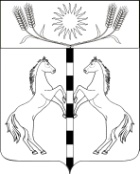 РЕШЕНИЕСОВЕТА КАНЕЛОВСКОГО  СЕЛЬСКОГО ПОСЕЛЕНИЯ СТАРОМИНСКОГО РАЙОНА ТРЕТЬЕГО СОЗЫВАот 06.10.2016                		                                                                        № 20.4ст-ца КанеловскаяОб утверждении Порядка принятия лицами, замещающими муниципальные должности в муниципальном образовании Канеловское сельское поселение Староминского района на постоянной основе, почетных и специальных званий, наград и иных знаков отличия иностранных государств, международных организаций, а также политических партий, иных общественных объединений и других организацийВ соответствии с пунктом 3 Указа Президента Российской Федерации от 10 октября 2015 г. № 506 «Об утверждении Положения о порядке принятия лицами, замещающими отдельные государственные должности Российской Федерации, отдельные должности федеральной государственной службы, почетных и специальных званий, наград и иных знаков отличия иностранных государств, международных организаций, политических партий, иных общественных объединений и других организаций», на основании пункта 3 Постановления главы администрации (губернатора) Краснодарского края от 29 апреля 2016 г. № 282 «Об утверждении Положения о порядке принятия лицами, замещающими отдельные должности государственной гражданской службы Краснодарского края, почетных и специальных званий, наград и иных знаков отличия иностранных государств, международных организаций, политических партий, иных общественных объединений и других организаций», руководствуясь статьёй 26 Устава Канеловского сельского поселения Староминского района, Совет Канеловского сельского поселения Староминского района,  р е ш и л:1. Утвердить Порядок принятия лицами, замещающими муниципальные должности в муниципальном образовании Канеловское сельское поселение Староминского района на постоянной основе, почетных и специальных званий, наград и иных знаков отличия иностранных государств, международных организаций, а также политических партий, иных общественных объединений и других организаций (прилагается).2. Обнародовать  настоящее решение и разместить на официальном сайте администрации муниципального образования Канеловское сельское поселение Староминского района.3. Контроль за выполнением настоящего решения возложить на комиссию по вопросам образования, здравоохранения, социальной защите населения, культуре, спорту, молодежи, взаимодействию с общественными организациями и СМИ Совета Канеловского сельского поселения Староминского района.4.  Решение вступает в силу со дня его официального обнародования.Председательствующий на сессии                                                   Л.И.ПавловаИсполняющий обязанности главыКанеловского сельского поселения Староминского района                                                                            А.П.Евтенко Порядок
принятия лицами, замещающими муниципальные должности в муниципальном образовании Канеловское сельское поселение Староминского района на постоянной основе, почетных и специальных званий, наград и иных знаков отличия иностранных государств, международных организаций, а также политических партий, иных общественных объединений и других организаций1. Настоящим Положением устанавливается порядок принятия главой муниципального образования Канеловское сельское поселение Староминского района, председателем Совета муниципального образования Канеловское сельское поселение  Староминского района (далее - лица, замещающие муниципальные должности на постоянной основе), почетных и специальных званий, наград и иных знаков отличия иностранных государств, международных организаций, а также политических партий, иных общественных объединений и других организаций (далее – звания, награды).2. Лица, замещающие муниципальные должности на постоянной основе, принимают звания, награды с разрешения Совета Канеловского сельского поселения Староминского района (далее – Совет).3. Лицо, замещающее муниципальную должность на постоянной основе, получившее звание, награду либо уведомленное иностранным государством, международной организацией, политической партией, иным общественным объединением, в том числе религиозным, или другой организацией о предстоящем их получении, в течение трех рабочих дней представляет в Совет ходатайство о разрешении принять почетное или специальное звание, награду иностранного государства, международной организации, политической партии, иного общественного объединения, в том числе религиозного, или другой организации (далее – ходатайство), составленное по форме согласно приложению 1 к настоящему Положению.4. Лицо, замещающее муниципальную должность на постоянной основе, отказавшееся от звания, награды, в течение трех рабочих дней представляет в Совет уведомление об отказе в получении почетного или специального звания, награды иностранного государства, международной организации, политической партии, иного общественного объединения, в том числе религиозного, или 2другой организации (далее – уведомление), составленное по форме согласно приложению 2 к настоящему Положению. 5. Лицо, замещающее муниципальную должность на постоянной основе, получившее звание, награду до принятия Советом решения по результатам рассмотрения ходатайства, передает оригиналы документов к званию, награду и оригиналы документов к ней на ответственное хранение в течение трех рабочих дней со дня их получения.6. В случае если во время служебной командировки лицо, замещающее муниципальную должность, получило звание, награду или отказалось от них, срок представления ходатайства либо уведомления исчисляется со дня возвращения должностного лица из служебной командировки.7. В случае если лицо, замещающее муниципальную должность на постоянной основе, по не зависящей от него причине не может представить ходатайство либо уведомление, передать оригиналы документов к званию, награду и оригиналы документов к ней в сроки, указанные в пунктах 3-5 настоящего Положения, такое должностное лицо обязано представить ходатайство либо уведомление, передать оригиналы документов к званию, награду и оригиналы документов к ней не позднее следующего рабочего дня после устранения такой причины.8. Регистрация ходатайства (уведомления) осуществляется в день его поступления в журнале регистрации, составленном по форме согласно приложению 3 к настоящему Положению.9. Копия зарегистрированного ходатайства (уведомления) выдается лицу, замещающему муниципальную должность на постоянной основе, на руки. На копии ходатайства (уведомления), подлежащей передаче лицу, замещающему муниципальную должность на постоянной основе, ставится отметка «Зарегистрировано» с указанием даты и номера регистрации ходатайства (уведомления), фамилии, инициалов и должности ответственного должностного лица, зарегистрировавшего данное ходатайство (уведомление).10. Ходатайство (уведомление) направляется в Совет не позднее трех рабочих дней со дня регистрации.11. Ходатайство рассматривается Советом в течение 10 дней со дня его регистрации.12. В течение 10 дней со дня принятия Советом решения по результатам рассмотрения ходатайства:- в случае удовлетворения ходатайства лица, замещающего муниципальную должность на постоянной основе, указанного в пункте 5 настоящего Положения, Совет сообщает такому лицу об этом и передает оригиналы документов к званию, награду и оригиналы документов к ней;-в случае отказа Совета в удовлетворении ходатайства должностного лица, указанного в пункте 5 настоящего Положения, Совет сообщает такому лицу об этом и направляет оригиналы документов к званию, награду и оригиналы документов к ней в соответствующий орган иностранного государства, международную организацию, политическую партию, иное общественное объединение, в том числе религиозное, или другую организацию;- сообщается лицу, замещающему муниципальную должность на постоянной основе, уведомленному иностранным государством, международной организацией, политической партией, иным общественным объединением, в 3том числе религиозным, или другой организацией о предстоящем получении звания, награды, о принятом Советом решении.Исполняющий обязанности главыКанеловского сельского поселенияСтароминского района                                                                          А.П.ЕвтенкоИсполняющий обязанности главыКанеловского сельского поселенияСтароминского района                                                          А.П.ЕвтенкоИсполняющий обязанности главыКанеловского сельского поселенияСтароминского района                                                          А.П.ЕвтенкоЖурнал регистрации ходатайств (уведомлений) о разрешении (получении) почетного или специального звания, награды иностранного государства, международной организации, политической партии, иного общественного объединения, в том числе религиозного, илидругой организацииИсполняющий обязанности главыКанеловского сельского поселенияСтароминского района                                                                     А.П.ЕвтенкоПРИЛОЖЕНИЕ                                                                     УТВЕРЖДЕН                                                                решением Совета                                                      Канеловского сельского поселения Староминского районаот 06.10.2016 № 20.4ПРИЛОЖЕНИЕ №1                                                                                                                                   к порядку принятия лицами, замещающими муниципальные должности в муниципальном образовании Канеловское сельское поселение Староминского района на постоянной основе, почетных и специальных званий, наград и иных знаков отличия иностранных государств, международных организаций, а также политических партий, иных общественных объединений и других организацийВ Совет Канеловского сельского поселения  Староминского районаВ Совет Канеловского сельского поселения  Староминского районаВ Совет Канеловского сельского поселения  Староминского районаВ Совет Канеловского сельского поселения  Староминского районаВ Совет Канеловского сельского поселения  Староминского районаВ Совет Канеловского сельского поселения  Староминского районаВ Совет Канеловского сельского поселения  Староминского районаВ Совет Канеловского сельского поселения  Староминского районаОт______________________________От______________________________От______________________________От______________________________От______________________________От______________________________От______________________________От______________________________________________________________________________________________________________________________________________________________________________________________________________________________________________________________________________________________________________________________________________________________________________________________________________________________________________________________________________________________________________________________________________________________(Ф.И.О., замещаемая должность)(Ф.И.О., замещаемая должность)(Ф.И.О., замещаемая должность)(Ф.И.О., замещаемая должность)(Ф.И.О., замещаемая должность)(Ф.И.О., замещаемая должность)(Ф.И.О., замещаемая должность)(Ф.И.О., замещаемая должность)Ходатайство 
о разрешении принять почетное или специальное звание, награду или иной знак отличия иностранного государства, международной организации, политической партии, иного общественного объединения или другой организацииХодатайство 
о разрешении принять почетное или специальное звание, награду или иной знак отличия иностранного государства, международной организации, политической партии, иного общественного объединения или другой организацииХодатайство 
о разрешении принять почетное или специальное звание, награду или иной знак отличия иностранного государства, международной организации, политической партии, иного общественного объединения или другой организацииХодатайство 
о разрешении принять почетное или специальное звание, награду или иной знак отличия иностранного государства, международной организации, политической партии, иного общественного объединения или другой организацииХодатайство 
о разрешении принять почетное или специальное звание, награду или иной знак отличия иностранного государства, международной организации, политической партии, иного общественного объединения или другой организацииХодатайство 
о разрешении принять почетное или специальное звание, награду или иной знак отличия иностранного государства, международной организации, политической партии, иного общественного объединения или другой организацииХодатайство 
о разрешении принять почетное или специальное звание, награду или иной знак отличия иностранного государства, международной организации, политической партии, иного общественного объединения или другой организацииХодатайство 
о разрешении принять почетное или специальное звание, награду или иной знак отличия иностранного государства, международной организации, политической партии, иного общественного объединения или другой организацииХодатайство 
о разрешении принять почетное или специальное звание, награду или иной знак отличия иностранного государства, международной организации, политической партии, иного общественного объединения или другой организацииХодатайство 
о разрешении принять почетное или специальное звание, награду или иной знак отличия иностранного государства, международной организации, политической партии, иного общественного объединения или другой организацииХодатайство 
о разрешении принять почетное или специальное звание, награду или иной знак отличия иностранного государства, международной организации, политической партии, иного общественного объединения или другой организацииХодатайство 
о разрешении принять почетное или специальное звание, награду или иной знак отличия иностранного государства, международной организации, политической партии, иного общественного объединения или другой организацииХодатайство 
о разрешении принять почетное или специальное звание, награду или иной знак отличия иностранного государства, международной организации, политической партии, иного общественного объединения или другой организацииХодатайство 
о разрешении принять почетное или специальное звание, награду или иной знак отличия иностранного государства, международной организации, политической партии, иного общественного объединения или другой организацииХодатайство 
о разрешении принять почетное или специальное звание, награду или иной знак отличия иностранного государства, международной организации, политической партии, иного общественного объединения или другой организацииХодатайство 
о разрешении принять почетное или специальное звание, награду или иной знак отличия иностранного государства, международной организации, политической партии, иного общественного объединения или другой организацииПрошу разрешить мне принять_____________________________________________________________________________________________________________________________Прошу разрешить мне принять_____________________________________________________________________________________________________________________________Прошу разрешить мне принять_____________________________________________________________________________________________________________________________Прошу разрешить мне принять_____________________________________________________________________________________________________________________________Прошу разрешить мне принять_____________________________________________________________________________________________________________________________Прошу разрешить мне принять_____________________________________________________________________________________________________________________________Прошу разрешить мне принять_____________________________________________________________________________________________________________________________Прошу разрешить мне принять_____________________________________________________________________________________________________________________________Прошу разрешить мне принять_____________________________________________________________________________________________________________________________Прошу разрешить мне принять_____________________________________________________________________________________________________________________________Прошу разрешить мне принять_____________________________________________________________________________________________________________________________Прошу разрешить мне принять_____________________________________________________________________________________________________________________________Прошу разрешить мне принять_____________________________________________________________________________________________________________________________Прошу разрешить мне принять_____________________________________________________________________________________________________________________________Прошу разрешить мне принять_____________________________________________________________________________________________________________________________Прошу разрешить мне принять_____________________________________________________________________________________________________________________________(наименование почетного или специального звания,(наименование почетного или специального звания,(наименование почетного или специального звания,(наименование почетного или специального звания,(наименование почетного или специального звания,(наименование почетного или специального звания,(наименование почетного или специального звания,(наименование почетного или специального звания,(наименование почетного или специального звания,(наименование почетного или специального звания,(наименование почетного или специального звания,(наименование почетного или специального звания,(наименование почетного или специального звания,(наименование почетного или специального звания,(наименование почетного или специального звания,(наименование почетного или специального звания,________________________________________________________________________________________________________________________________________________________________________________________________________________________________________________________________________________________________________________________________________________________________________________________________________________________________________________________________________________________________________________________________________________________________________________________________________________________________________________________________________________________________________________________________________________________________________________________________________________________________________________________________________________________________________________________________________________________________________________________________________________________________________________________________________________________________________________________________________________________________________________________________________________________________________________________________________________________________________________________________________________________________награды или иного знака отличия)награды или иного знака отличия)награды или иного знака отличия)награды или иного знака отличия)награды или иного знака отличия)награды или иного знака отличия)награды или иного знака отличия)награды или иного знака отличия)награды или иного знака отличия)награды или иного знака отличия)награды или иного знака отличия)награды или иного знака отличия)награды или иного знака отличия)награды или иного знака отличия)награды или иного знака отличия)награды или иного знака отличия)________________________________________________________________________________________________________________________________________________________________________________________________________________________________________________________________________________________________________________________________________________________________________________________________________________________________________________________________________________________________________________________________________________________________________________________________________________________________________________________________________________________________________________________________________________________________________________________________________________________________________________________________________________________________________________________________________________________________________________________________________________________________________________________________________________________________________________________________________________________________________________________________________________________________________________________________________________________________________________________________________________________________(за какие заслуги присвоено и кем, за какие заслуги награжден(а) и кем)(за какие заслуги присвоено и кем, за какие заслуги награжден(а) и кем)(за какие заслуги присвоено и кем, за какие заслуги награжден(а) и кем)(за какие заслуги присвоено и кем, за какие заслуги награжден(а) и кем)(за какие заслуги присвоено и кем, за какие заслуги награжден(а) и кем)(за какие заслуги присвоено и кем, за какие заслуги награжден(а) и кем)(за какие заслуги присвоено и кем, за какие заслуги награжден(а) и кем)(за какие заслуги присвоено и кем, за какие заслуги награжден(а) и кем)(за какие заслуги присвоено и кем, за какие заслуги награжден(а) и кем)(за какие заслуги присвоено и кем, за какие заслуги награжден(а) и кем)(за какие заслуги присвоено и кем, за какие заслуги награжден(а) и кем)(за какие заслуги присвоено и кем, за какие заслуги награжден(а) и кем)(за какие заслуги присвоено и кем, за какие заслуги награжден(а) и кем)(за какие заслуги присвоено и кем, за какие заслуги награжден(а) и кем)(за какие заслуги присвоено и кем, за какие заслуги награжден(а) и кем)(за какие заслуги присвоено и кем, за какие заслуги награжден(а) и кем)________________________________________________________________________________________________________________________________________________________________________________________________________________________________________________________________________________________________________________________________________________________________________________________________________________________________________________________________________________________________________________________________________________________________________________________________________________________________________________________________________________________________________________________________________________________________________________________________________________________________________________________________________________________________________________________________________________________________________________________________________________________________________________________________________________________________________________________________________________________________________________________________________________________________________________________________________________________________________________________________________________________________(дата и место вручения документов к почетному или(дата и место вручения документов к почетному или(дата и место вручения документов к почетному или(дата и место вручения документов к почетному или(дата и место вручения документов к почетному или(дата и место вручения документов к почетному или(дата и место вручения документов к почетному или(дата и место вручения документов к почетному или(дата и место вручения документов к почетному или(дата и место вручения документов к почетному или(дата и место вручения документов к почетному или(дата и место вручения документов к почетному или(дата и место вручения документов к почетному или(дата и место вручения документов к почетному или(дата и место вручения документов к почетному или(дата и место вручения документов к почетному или________________________________________________________________________________________________________________________________________________________________________________________________________________________________________________________________________________________________________________________________________________________________________________________________________________________________________________________________________________________________________________________________________________________________________________________________________________________________________________________________________________________________________________________________________________________________________________________________________________________________________________________________________________________________________________________________________________________________________________________________________________________________________________________________________________________________________________________________________________________________________________________________________________________________________________________________________________________________________________________________________________________________специальному званию, награды или иного знака отличия)специальному званию, награды или иного знака отличия)специальному званию, награды или иного знака отличия)специальному званию, награды или иного знака отличия)специальному званию, награды или иного знака отличия)специальному званию, награды или иного знака отличия)специальному званию, награды или иного знака отличия)специальному званию, награды или иного знака отличия)специальному званию, награды или иного знака отличия)специальному званию, награды или иного знака отличия)специальному званию, награды или иного знака отличия)специальному званию, награды или иного знака отличия)специальному званию, награды или иного знака отличия)специальному званию, награды или иного знака отличия)специальному званию, награды или иного знака отличия)специальному званию, награды или иного знака отличия)Документы к почетному или специальному званию, награда и документы к ней, знак отличия и документы к нему (нужное подчеркнуть)Документы к почетному или специальному званию, награда и документы к ней, знак отличия и документы к нему (нужное подчеркнуть)Документы к почетному или специальному званию, награда и документы к ней, знак отличия и документы к нему (нужное подчеркнуть)Документы к почетному или специальному званию, награда и документы к ней, знак отличия и документы к нему (нужное подчеркнуть)Документы к почетному или специальному званию, награда и документы к ней, знак отличия и документы к нему (нужное подчеркнуть)Документы к почетному или специальному званию, награда и документы к ней, знак отличия и документы к нему (нужное подчеркнуть)Документы к почетному или специальному званию, награда и документы к ней, знак отличия и документы к нему (нужное подчеркнуть)Документы к почетному или специальному званию, награда и документы к ней, знак отличия и документы к нему (нужное подчеркнуть)Документы к почетному или специальному званию, награда и документы к ней, знак отличия и документы к нему (нужное подчеркнуть)Документы к почетному или специальному званию, награда и документы к ней, знак отличия и документы к нему (нужное подчеркнуть)Документы к почетному или специальному званию, награда и документы к ней, знак отличия и документы к нему (нужное подчеркнуть)Документы к почетному или специальному званию, награда и документы к ней, знак отличия и документы к нему (нужное подчеркнуть)Документы к почетному или специальному званию, награда и документы к ней, знак отличия и документы к нему (нужное подчеркнуть)Документы к почетному или специальному званию, награда и документы к ней, знак отличия и документы к нему (нужное подчеркнуть)Документы к почетному или специальному званию, награда и документы к ней, знак отличия и документы к нему (нужное подчеркнуть)Документы к почетному или специальному званию, награда и документы к ней, знак отличия и документы к нему (нужное подчеркнуть)________________________________________________________________________________________________________________________________________________________________________________________________________________________________________________________________________________________________________________________________________________________________________________________________________________________________________________________________________________________________________________________________________________________________________________________________________________________________________________________________________________________________________________________________________________________________________________________________________________________________________________________________________________________________________________________________________________________________________________________________________________________________________________________________________________________________________________________________________________________________________________________________________________________________________________________________________________________________________________________________________________________________________________________________________________________________________________________________________________________________________________________________________________________________________________________________________________________________________________________________________________________________________________________________________________________________________________________________________________________________________________________________________________________________________________________________________________________________________________________________________________________________________________________________________________________________________________________________________________________________________________________________________________________________________________________________________________________________________________________________________________________________________________________________________________________________________________________________________________________________________________________________________________________________________________________________________________________________________________________________________________________________________________________________(наименование почетного или специального звания, награды или иного знака отличия)(наименование почетного или специального звания, награды или иного знака отличия)(наименование почетного или специального звания, награды или иного знака отличия)(наименование почетного или специального звания, награды или иного знака отличия)(наименование почетного или специального звания, награды или иного знака отличия)(наименование почетного или специального звания, награды или иного знака отличия)(наименование почетного или специального звания, награды или иного знака отличия)(наименование почетного или специального звания, награды или иного знака отличия)(наименование почетного или специального звания, награды или иного знака отличия)(наименование почетного или специального звания, награды или иного знака отличия)(наименование почетного или специального звания, награды или иного знака отличия)(наименование почетного или специального звания, награды или иного знака отличия)(наименование почетного или специального звания, награды или иного знака отличия)(наименование почетного или специального звания, награды или иного знака отличия)(наименование почетного или специального звания, награды или иного знака отличия)(наименование почетного или специального звания, награды или иного знака отличия)________________________________________________________________________________________________________________________________________________________________________________________________________________________________________________________________________________________________________________________________________________________________________________________________________________________________________________________________________________________________________________________________________________________________________________________________________________________________________________________________________________________________________________________________________________________________________________________________________________________________________________________________________________________________________________________________________________________________________________________________________________________________________________________________________________________________________________________________________________________________________________________________________________________________________________________________________________________________________________________________________________________________(наименование документов к почетному или специальному званию,(наименование документов к почетному или специальному званию,(наименование документов к почетному или специальному званию,(наименование документов к почетному или специальному званию,(наименование документов к почетному или специальному званию,(наименование документов к почетному или специальному званию,(наименование документов к почетному или специальному званию,(наименование документов к почетному или специальному званию,(наименование документов к почетному или специальному званию,(наименование документов к почетному или специальному званию,(наименование документов к почетному или специальному званию,(наименование документов к почетному или специальному званию,(наименование документов к почетному или специальному званию,(наименование документов к почетному или специальному званию,(наименование документов к почетному или специальному званию,(наименование документов к почетному или специальному званию,________________________________________________________________________________________________________________________________________________________________________________________________________________________________________________________________________________________________________________________________________________________________________________________________________________________________________________________________________________________________________________________________________________________________________________________________________________________________________________________________________________________________________________________________________________________________________________________________________________________________________________________________________________________________________________________________________________________________________________________________________________________________________________________________________________________________________________________________________________________________________________________________________________________________________________________________________________________________________________________________________________________________награде или иному знаку отличия)награде или иному знаку отличия)награде или иному знаку отличия)награде или иному знаку отличия)награде или иному знаку отличия)награде или иному знаку отличия)награде или иному знаку отличия)награде или иному знаку отличия)награде или иному знаку отличия)награде или иному знаку отличия)награде или иному знаку отличия)награде или иному знаку отличия)награде или иному знаку отличия)награде или иному знаку отличия)награде или иному знаку отличия)награде или иному знаку отличия)сданы по акту приема-передачи сданы по акту приема-передачи сданы по акту приема-передачи сданы по акту приема-передачи сданы по акту приема-передачи №_______№_______№_______№_______от «____»________________________20___г.г.в Совет Канеловского сельского поселения Староминского района.в Совет Канеловского сельского поселения Староминского района.в Совет Канеловского сельского поселения Староминского района.в Совет Канеловского сельского поселения Староминского района.в Совет Канеловского сельского поселения Староминского района.в Совет Канеловского сельского поселения Староминского района.в Совет Канеловского сельского поселения Староминского района.в Совет Канеловского сельского поселения Староминского района.в Совет Канеловского сельского поселения Староминского района.в Совет Канеловского сельского поселения Староминского района.в Совет Канеловского сельского поселения Староминского района.в Совет Канеловского сельского поселения Староминского района.в Совет Канеловского сельского поселения Староминского района.в Совет Канеловского сельского поселения Староминского района.в Совет Канеловского сельского поселения Староминского района.в Совет Канеловского сельского поселения Староминского района.«____»_____________20_г.г.________________________________________________________________________________________________________________________________________________(подпись)(подпись)(подпись)(подпись)(расшифровка подписи)(расшифровка подписи)(расшифровка подписи)(расшифровка подписи)ПРИЛОЖЕНИЕ № 2                                                                                                                                   к порядку принятия лицами, замещающими муниципальные должности в муниципальном образовании Канеловское сельское поселение Староминского района на постоянной основе, почетных и специальных званий, наград и иных знаков отличия иностранных государств, международных организаций, а также политических партий, иных общественных объединений и других организацийВ Совет Канеловского сельского поселенияСтароминского районаВ Совет Канеловского сельского поселенияСтароминского районаВ Совет Канеловского сельского поселенияСтароминского районаот_______________________________от_______________________________от_____________________________________________________________________________________________________________________________________________________________________________________________________________________________________(Ф.И.О., замещаемая должность)(Ф.И.О., замещаемая должность)(Ф.И.О., замещаемая должность)Уведомление 
об отказе в получении почетного или специального звания, награды иностранного государства, международной организации, политической партии, иного общественного объединения, в том числе религиозного, илидругой организацииУведомление 
об отказе в получении почетного или специального звания, награды иностранного государства, международной организации, политической партии, иного общественного объединения, в том числе религиозного, илидругой организацииУведомление 
об отказе в получении почетного или специального звания, награды иностранного государства, международной организации, политической партии, иного общественного объединения, в том числе религиозного, илидругой организацииУведомление 
об отказе в получении почетного или специального звания, награды иностранного государства, международной организации, политической партии, иного общественного объединения, в том числе религиозного, илидругой организацииУведомление 
об отказе в получении почетного или специального звания, награды иностранного государства, международной организации, политической партии, иного общественного объединения, в том числе религиозного, илидругой организацииУведомление 
об отказе в получении почетного или специального звания, награды иностранного государства, международной организации, политической партии, иного общественного объединения, в том числе религиозного, илидругой организацииУведомление 
об отказе в получении почетного или специального звания, награды иностранного государства, международной организации, политической партии, иного общественного объединения, в том числе религиозного, илидругой организацииУведомление 
об отказе в получении почетного или специального звания, награды иностранного государства, международной организации, политической партии, иного общественного объединения, в том числе религиозного, илидругой организацииУведомляю о принятом мною решении отказаться от получения______________________________________________________________________Уведомляю о принятом мною решении отказаться от получения______________________________________________________________________Уведомляю о принятом мною решении отказаться от получения______________________________________________________________________Уведомляю о принятом мною решении отказаться от получения______________________________________________________________________Уведомляю о принятом мною решении отказаться от получения______________________________________________________________________Уведомляю о принятом мною решении отказаться от получения______________________________________________________________________Уведомляю о принятом мною решении отказаться от получения______________________________________________________________________Уведомляю о принятом мною решении отказаться от получения______________________________________________________________________________________________________________________________________________________________________________________________________________________________________________________________________________________________________________________________________________________________________________________________________________________________________________________________________________________________________________________________________________________________________________________________________________________________________________________________________________________________________________________________________________________________________________________________________________________________________________________________________________________________________________________________________________________________________________________________________________________________________________________________________________________________________________________________________________________________________________________________________________________________________________________________________________________________________________________________________________________________________________________________________________________________________________________________________________________________________________________________________________________________________________________________________________________________________________________________________________________________________________________________________(наименование почетного или специального звания, награды или иного знака отличия)(наименование почетного или специального звания, награды или иного знака отличия)(наименование почетного или специального звания, награды или иного знака отличия)(наименование почетного или специального звания, награды или иного знака отличия)(наименование почетного или специального звания, награды или иного знака отличия)(наименование почетного или специального звания, награды или иного знака отличия)(наименование почетного или специального звания, награды или иного знака отличия)(наименование почетного или специального звания, награды или иного знака отличия)________________________________________________________________________________________________________________________________________________________________________________________________________________________________________________________________________________________________________________________________________________________________________________________________________________________________________________________________________________________________________________________________________________________________________________________________________________________________________________________________________________________________________________________________________________________________________________________________________________________________________________________________________________________________________________________________________________________________________________________________________________________________________________________________________________(за какие заслуги присвоено и кем, за какие заслуги награжден(а) и кем)(за какие заслуги присвоено и кем, за какие заслуги награжден(а) и кем)(за какие заслуги присвоено и кем, за какие заслуги награжден(а) и кем)(за какие заслуги присвоено и кем, за какие заслуги награжден(а) и кем)(за какие заслуги присвоено и кем, за какие заслуги награжден(а) и кем)(за какие заслуги присвоено и кем, за какие заслуги награжден(а) и кем)(за какие заслуги присвоено и кем, за какие заслуги награжден(а) и кем)(за какие заслуги присвоено и кем, за какие заслуги награжден(а) и кем)«____»__________20___г.г._______________________________(подпись)(расшифровка подписи)ПРИЛОЖЕНИЕ №3                                                                                                                                   к порядку принятия лицами, замещающими муниципальные должности в муниципальном образовании Канеловское сельское поселение Староминского района  на постоянной основе, почетных и специальных званий, наград и иных знаков отличия иностранных государств, международных организаций, а также политических партий, иных общественных объединений и других организаций№Ф.И.О.лица,замещающегомуниципальную должностьпредставившего ходатайство(уведомление)Должность лица,замещающегомуниципальнуюдолжность,представившегоходатайство(уведомление)Датапредставленияходатайства (уведомления)Ф.И.О.специалиста,принявшегоходатайство(уведомление)Подписьспециалиста,принявшегоходатайство(уведомление)Подпись лица,замещающегомуниципальнуюдолжностьпредставившегоходатайство(уведомление),в получениикопии ходатайства(уведомления)